Can I round to the nearest hundred?Fill in the number line, circle your number and then circle the hundred that it is closest to. 460 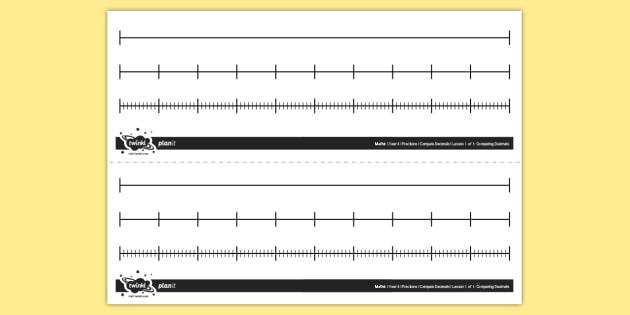 490 210570830680 970540